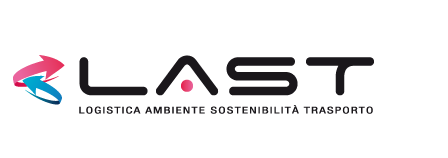 N.B. Allegare, oltre al presente modulo, l'eventuale documentazione a corredo.Il presente modulo rappresenta un canale interno di Segnalazione e può essere oggetto di invio tramite posta in tre buste chiuse:- la prima con i dati identificativi del segnalante unitamente alla fotocopia del documento di riconoscimento; - la seconda con la segnalazione, in modo da separare i dati identificativi del segnalante dalla segnalazione. - entrambe dovranno poi essere inserite in una terza busta chiusa che rechi all’esterno la dicitura “riservata” indirizzandola alla Sede della Fondazione, all’attenzione del Responsabile per la prevenzione della corruzione e per la trasparenza all’indirizzo: Fondazione di Partecipazione dell'Istituto Tecnico Superiore "Area Tecnologica della Mobilità Sostenibile – Logistica e Sistemi e Servizi Innovativi per la Mobilità di Persone e Merci" Via Sommacampagna, 61 – 37137 VeronaIl Segnalante è consapevole delle responsabilità e delle conseguenze civili e penali previste in caso di dichiarazioni mendaci e/o formazione o uso di atti falsi, anche ai sensi e per gli effetti dell'art. 76 del d.P.R. 445/2000.(apporre un flag di spunta)---Il Segnalante DICHIARA di aver preso visione dell’informativa sulla Protezione dei Dati Personali (ai sensi dell'art. 13 del Regolamento Europeo n. 679/2016).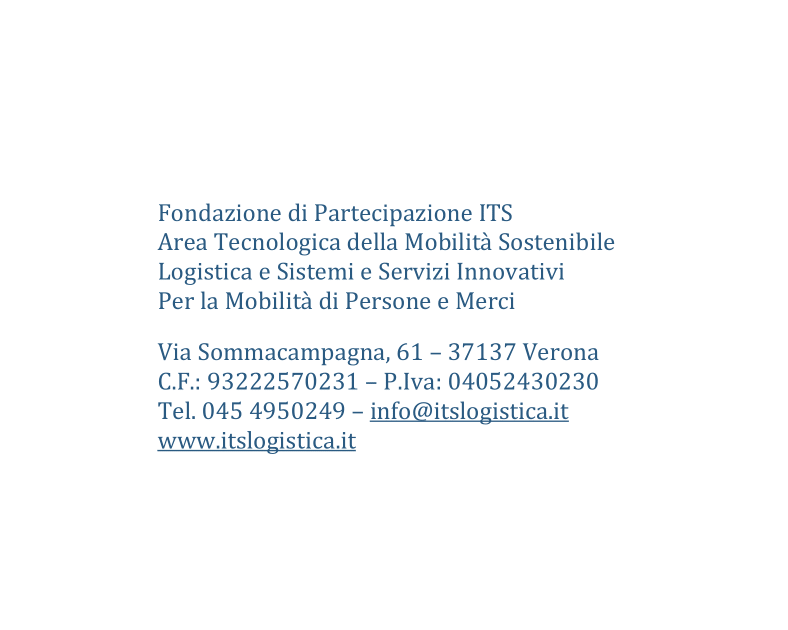 DATI IDENTIFICATIVI DEL SEGNALANTEDATI IDENTIFICATIVI DEL SEGNALANTECOGNOME E NOMEDENOMINAZIONE SOCIETÀOCCUPAZIONE/FUNZIONETELEFONOE-MAILSEGNALAZIONE CONDOTTASEGNALAZIONE CONDOTTAReclutamento del personaleContrattiConcessione di vantaggi economici comunque denominatiConcessione di altri tipi di vantaggiNomine, promozioni e delegheIL FATTO È RIFERITO A:Autorizzazioni(barrare una o più caselle)IspezioniRapporti con la P.A., Ufficiali Pubblici ecc.Pagamento agevolativo richiestoPagamento agevolativo effettuatoPagamento estortoAltro, specificare 	DATA DELL’EVENTOLUOGO DELL’EVENTOSOGGETTO/I CHE HA/HANNO COMMESSO IL FATTOAREA/FUNZIONE AZIENDALEEVENTUALI SOGGETTI PRIVATI COINVOLTIEVENTUALI IMPRESE COINVOLTEEVENTUALI PUBBLICI UFFICIALI O P.A. COINVOLTIMODALITÀ CON CUI È VENUTO A CONOSCENZA DEL FATTOEVENTUALI ALTRI SOGGETTI CHE POSSONO RIFERIRE SUL FATTO(nome, cognome, qualifica, recapiti)AMMONTARE DEL PAGAMENTO O ALTRA UTILITÀ/BENEFICIOCIRCOSTANZE OGGETTIVE DI VIOLENZA O MINACCIAIL FATTO È ILLECITO PERCHÉ:(barrare una o più caselle)È penalmente rilevanteViola la Politica aziendale, il Codice Etico o altre disposizioni sanzionabili in via disciplinareArreca un danno patrimoniale all’OrganizzazioneArreca un danno di immagine all’OrganizzazioneViola le norme ambientali e di sicurezza sul lavoroCostituisce un caso di mala-gestione delle risorseComporta una discriminazione nei confronti del segnalanteAltro, specificare 	Data e luogoFirma del Segnalante 	-